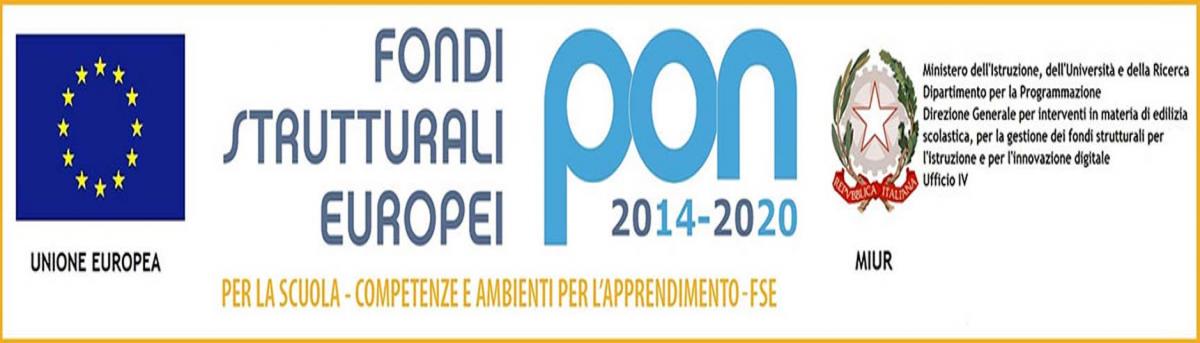 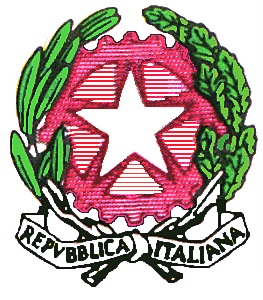 ISTITUTO COMPRENSIVO DI SCUOLA DELL’INFANZIA, PRIMARIA E SECONDARIA DI PRIMO GRADOVia A. Volta, 1 - 24060 VILLONGO (BG) 035 927200   035 925024  e-mail: bgic891004@istruzione.it  - pec: bgic891004@pec.istruzione.itSito Internet: www.icvillongo.gov.itC.F.: 95118490168Allegato  A - Avviso Esperto MADRELINGUA ALLA DIRIGENTE SCOLASTICAdell’istituto Comprensivo di VillongoOGGETTO:  Istanza per incarico di ESPERTO MADRELINGUA  corso PON “ Competenze di base”  Codice identificativo Progetto: 10.2.2A-FSEPON-LO-2017-417 CUP B34CI7000380007 Il/la sottoscritto/a: _________________________________ nato/a a _____________________(prov._____) il _________________ e residente a_________________________ _in  Via/P.zza/C. ________________recapito telefono __________________Email ______________________Codice Fiscale __________________________CHIEDEdi essere individuato quale docente Esperto  Madrelingua per il seguente modulo formativo   	OBIETTIVO TRINITY	OBIETTIVO TRINITY Grade 5A tal Fine dichiara, sotto la propria personale responsabilità, consapevole delle sanzioni penali nel caso di dichiarazioni non veritiere, di formazione o uso di atti falsi, richiamate dall’art. 76 del DPR 445 del 28 dicembre 2000, di: di essere cittadino italiano o di uno Stato appartenente all’Unione Europeadi godere dei diritti politicidi essere in servizio presso le seguenti  scuole o altre P.A.___________________________( in tal caso, si impegna a produrre autorizzazione al Dirigente)di non aver subito condanne penali  ovvero di avere i seguenti provvedimenti pendenti____________________________di assicurare la presenza  a tutti gli incontri collegati alla realizzazione del modulodi essere a conoscenza  e accettare  senza alcuna condizione quanto riportato nel bando pubblicato da codesto Istitutodi impegnarsi a partecipare  a tutte le attività in presenza e on-line a collaborare a tutti gli adempimenti su piattaforma GPU, compresi i monitoraggi.Allega: Curriculum vitae              Fotocopia documento di riconoscimento personale __________________, li _______________                                                 ______________________________              (firma)Il/la sottoscritto/a, _____________________________________________ acquisite le informazioni fornite dal titolare del trattamento ai sensi dell'articolo 13 del D.Lgs. 196/2003, Esprime il consenso al trattamento, alla comunicazione e alla diffusione dei dati personali diversi da quelli sensibili o giudiziari (Nome, cognome, luogo e data di nascita, indirizzo), contenuti nella presente autocertificazione in relazione alle finalità istituzionali o ad attività ad essa strumentali. Data ______________ / ____________________                                                                                                                           Firma per il consenso al trattamento dei dati personali                                                                                                                                                                                  ________________________________________